TABLAS DE RESULTADOS:SERVICIOS DE SALUD Y DE CUIDADOSNecesidades de atención no cubiertas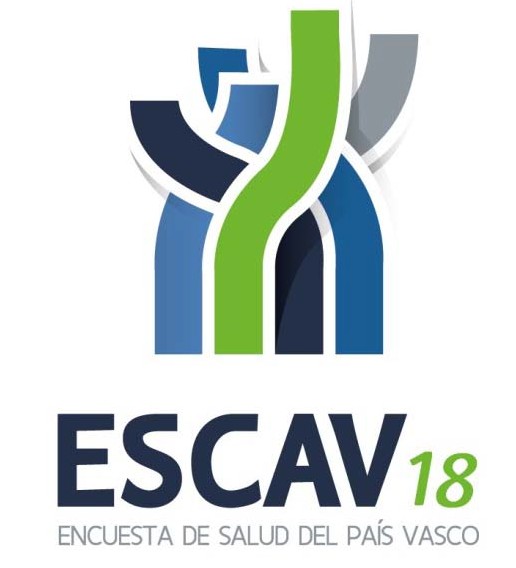 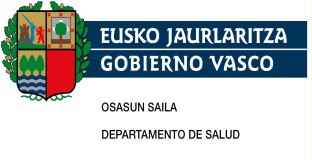 INDICE14. NECESIDADES DE ATENCIÓN NO CUBIERTASTabla 142. Prevalencia (%) de personas que en los últimos 12 meses no recibieron atención médica por motivos económicos por sexo, edad y territorio histórico………………………………………………………………………….     5Tabla 143. Prevalencia (%) de personas que en los últimos 12 meses no recibieron atención médica por motivos económicos por sexo, edad y clase social……………………………………………………………………………………………     6Tabla 144. Prevalencia (%) de personas que en los últimos 12 meses no recibieron atención médica por motivos económicos por sexo, edad y nivel de estudios……………………………………………………………………………………     7Tabla 145. Prevalencia (%) de personas que en los últimos 12 meses no recibieron atención dental por motivos económicos por sexo, edad y territorio histórico…………………………………………………………………………      8Tabla 146. Prevalencia (%) de personas que en los últimos 12 meses no recibieron atención dental por motivos económicos por sexo, edad y clase social……………………………………………………………………………………………     9Tabla 147. Prevalencia (%) de personas que en los últimos 12 meses no recibieron atención dental por motivos económicos por sexo, edad y nivel de estudios……………………………………………………………………………………...10Tabla 148. Prevalencia (%) de personas que en los últimos 12 meses no tomó medicamentos recetados por motivos económicos por sexo, edad y territorio histórico………………………………………………………………………….  11Tabla 149. Prevalencia (%) de personas que en los últimos 12 meses no tomó medicamentos recetados por motivos económicos por sexo, edad y clase social……………………………………………………………………………………...12Tabla 150. Prevalencia (%) de personas que en los últimos 12 meses no tomó medicamentos recetados por motivos económicos por sexo, edad y nivel de estudios……………………………………………………………………………...13Tabla 151. Prevalencia (%) de personas que en los últimos 12 meses no recibieron atención de salud mental por motivos económicos por sexo, edad y territorio histórico……………………………………………………………….  14Tabla 152. Prevalencia (%) de personas que en los últimos 12 meses no recibieron atención de salud mental por motivos económicos por sexo, edad y clase social………………………………………………………………………….   15Tabla 153. Prevalencia (%) de personas que en los últimos 12 meses no recibieron atención de salud mental por motivos económicos por sexo, edad y nivel de estudios………………………………………………………………….   16Tabla 154. Prevalencia (%) de personas que en los últimos 12 meses no recibieron atención médica por motivo de discapacidad por sexo, edad y territorio histórico………………………………………………………………………….  17Tabla 155. Prevalencia (%) de personas que en los últimos 12 meses no recibieron atención médica por motivo de discapacidad por sexo, edad y clase social……………………………………………………………………………………...18Tabla 156. Prevalencia (%) de personas que en los últimos 12 meses no recibieron atención médica por motivo de discapacidad por sexo, edad y nivel de estudios……………………………………………………………………………...19Tabla 157. Prevalencia (%) de personas que en los últimos 12 meses no recibieron atención dental por motivo de discapacidad por sexo, edad y territorio histórico………………………………………………………………………….  20Tabla 158. Prevalencia (%) de personas que en los últimos 12 meses no recibieron atención dental por motivo de discapacidad por sexo, edad y clase social……………………………………………………………………………………...21Tabla 159. Prevalencia (%) de personas que en los últimos 12 meses no recibieron atención dental por motivo de discapacidad por sexo, edad y nivel de estudios……………………………………………………………………………...22Tabla 160. Prevalencia (%) de personas que en los últimos 12 meses no tomó medicamentos recetados por motivo de discapacidad por sexo, edad y territorio histórico……………………………………………………………………….  23Tabla 161. Prevalencia (%) de personas que en los últimos 12 meses no tomó medicamentos recetados por motivo de discapacidad por sexo, edad y clase social…………………………………………………………………………………...24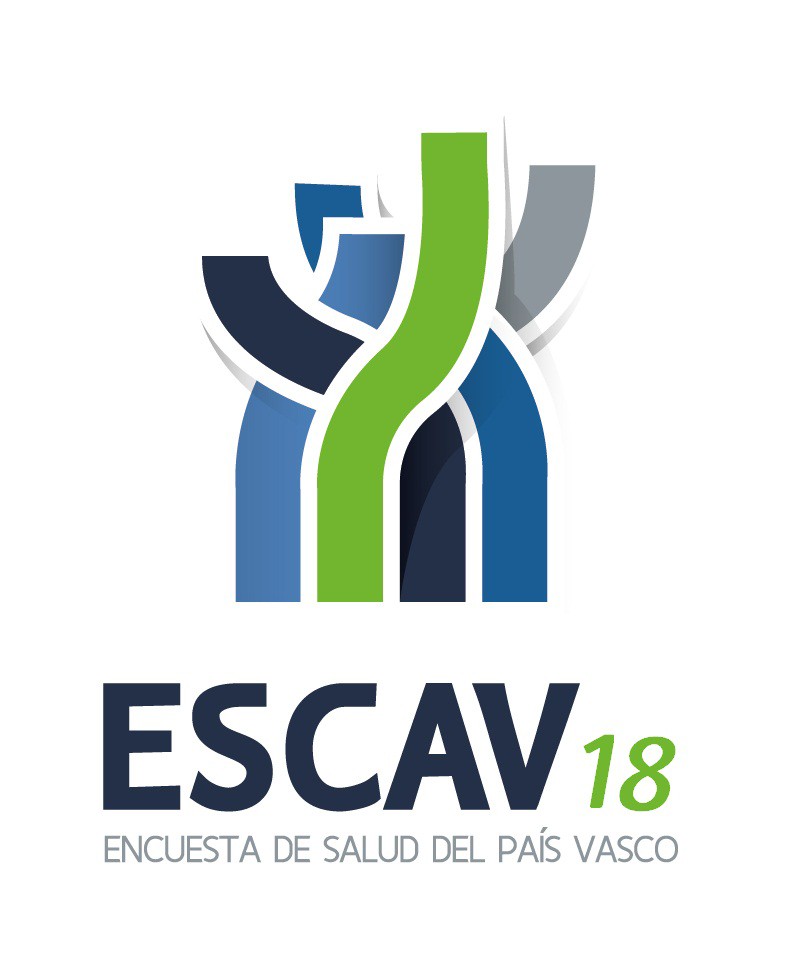 Tabla 162. Prevalencia (%) de personas que en los últimos 12 meses no tomó medicamentos recetados por motivo de discapacidad por sexo, edad y nivel de estudios…………………………………………………………………………    25Tabla 163. Prevalencia (%) de personas que en los últimos 12 meses no recibieron atención de salud mental por motivo de discapacidad por sexo, edad y territorio histórico……………………………………………………………….  26Tabla 164. Prevalencia (%) de personas que en los últimos 12 meses no recibieron atención de salud mental por motivo de discapacidad por sexo, edad y clase social………………………………………………………………………….   27Tabla 165. Prevalencia (%) de personas que en los últimos 12 meses no recibieron atención de salud mental por motivo de discapacidad por sexo, edad y nivel de estudios………………………………………………………………….   28Tabla 166. Prevalencia (%) de personas que en los últimos 12 meses no recibieron exploraciones o exámenes médicos por motivo de discapacidad por sexo, edad y territorio histórico…………………………………………………...29Tabla 167. Prevalencia (%) de personas que en los últimos 12 meses no recibieron exploraciones o exámenes médicos por motivo de discapacidad por sexo, edad y clase social……………………………………………………………..30Tabla 168. Prevalencia (%) de personas que en los últimos 12 meses no recibieron exploraciones o exámenes médicos por motivo de discapacidad por sexo, edad y nivel de estudios……………………………………………………..31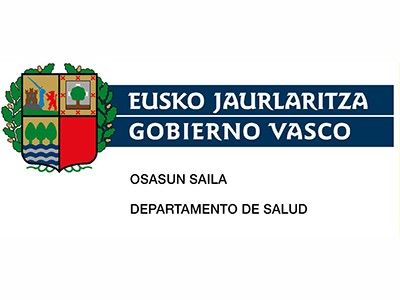 Tabla 142. Prevalencia (%) de personas que en los útimos 12 meses no recibieron atención médica por motivos económicos por sexo, edad y territorio históricoTabla 143. Prevalencia (%) de personas que en los útimos 12 meses no recibieron atención médica por motivos económicos por sexo, edad y clase socialTabla 144. Prevalencia (%) de personas que en los útimos 12 meses no recibieron atención médica por motivos económicos por sexo, edad y nivel de estudios*Tabla 145. Prevalencia (%) de personas que en los útimos 12 meses no recibieron atención dental por motivos económicos por sexo, edad y territorio históricoTabla 146. Prevalencia (%) de personas que en los útimos 12 meses no recibieron atención dental por motivos económicos por sexo, edad y clase socialTabla 147. Prevalencia (%) de personas que en los útimos 12 meses no recibieron atención dental por motivos económicos por sexo, edad y nivel de estudios*Tabla 148. Prevalencia (%) de personas que en los útimos 12 meses no tomó medicamentos recetados por motivos económicos por sexo, edad y territorio históricoTabla 149. Prevalencia (%) de personas que en los útimos 12 meses no tomó medicamentos recetados por motivos económicos por sexo, edad y clase socialTabla 150. Prevalencia (%) de personas que en los útimos 12 meses no tomó medicamentos recetados por motivos económicos por sexo, edad y nivel de estudios*Tabla 151. Prevalencia (%) de personas que en los útimos 12 meses no recibieron atención de salud mental por motivos económicos por sexo, edad y territorio históricoTabla 152. Prevalencia (%) de personas que en los útimos 12 meses no recibieron atención de salud mental por motivos económicos por sexo, edad y clase socialTabla 153. Prevalencia (%) de personas que en los útimos 12 meses no recibieron atención de salud mental por motivos económicos por sexo, edad y nivel de estudios*Tabla 154. Prevalencia (%) de personas que en los útimos 12 meses no recibieron atención médica por motivo de discapacidad por sexo, edad y territorio históricoTabla 155. Prevalencia (%) de personas que en los útimos 12 meses no recibieron atención médica por motivo de discapacidad por sexo, edad y clase socialTabla 156. Prevalencia (%) de personas que en los útimos 12 meses no recibieron atención médica por motivo de discapacidad por sexo, edad y nivel de estudios*Tabla 157. Prevalencia (%) de personas que en los útimos 12 meses no recibieron atención dental por motivo de discapacidad por sexo, edad y territorio históricoTabla 158. Prevalencia (%) de personas que en los útimos 12 meses no recibieron atención dental por motivo de discapacidad por sexo, edad y clase socialTabla 159. Prevalencia (%) de personas que en los útimos 12 meses no recibieron atención dental por motivo de discapacidad por sexo, edad y nivel de estudios*Tabla 160. Prevalencia (%) de personas que en los útimos 12 meses no tomó medicamentos recetados por motivo de discapacidad por sexo, edad y territorio históricoTabla 161. Prevalencia (%) de personas que en los útimos 12 meses no tomó medicamentos recetados por motivo de discapacidad por sexo, edad y clase socialTabla 162. Prevalencia (%) de personas que en los útimos 12 meses no tomó medicamentos recetados por motivo de discapacidad por sexo, edad y nivel de estudios*Tabla 163. Prevalencia (%) de personas que en los útimos 12 meses no recibieron atención de salud mental por motivo de discapacidad por sexo, edad y territorio históricoTabla 164. Prevalencia (%) de personas que en los útimos 12 meses no recibieron atención de salud mental por motivo de discapacidad por sexo, edad y clase socialTabla 165. Prevalencia (%) de personas que en los útimos 12 meses no recibieron atención de salud mental por motivo de discapacidad por sexo, edad y nivel de estudios*Tabla 166. Prevalencia (%) de personas que en los útimos 12 meses no recibieron exploraciones o exámenes médicos por motivo de discapacidad por sexo, edad y territorio históricoTabla 167. Prevalencia (%) de personas que en los útimos 12 meses no recibieron exploraciones o exámenes médicos por motivo de discapacidad por sexo, edad y clase socialTabla 168. Prevalencia (%) de personas que en los útimos 12 meses no recibieron exploraciones o exámenes médicos por motivo de discapacidad por sexo, edad y nivel de estudios*CAPVArabaGipuzkoaBizkaiaHombresTotal0,00,00,00,00-140,10,00,00,215-240,00,00,00,025-440,00,00,00,045-640,00,00,00,065-740,10,00,20,0>=750,00,00,00,0MujeresTotal0,20,80,00,20-140,00,00,00,015-240,42,70,00,025-440,31,50,00,145-640,20,70,00,365-740,20,00,10,2>=750,10,00,00,2Ambos sexosTotal0,10,40,00,10-140,10,00,00,115-240,21,30,00,025-440,10,70,00,145-640,10,30,00,165-740,10,00,20,1>=750,10,00,00,1TotalIIIIIIIVVHombresTotal0,00,00,00,00,10,00-140,10,00,00,00,40,015-240,00,00,00,00,00,025-440,00,00,00,00,00,045-640,00,00,00,00,00,065-740,10,00,00,00,10,0>=750,00,00,00,00,00,0MujeresTotal0,20,10,00,10,40,10-140,00,00,00,00,00,015-240,40,00,00,01,10,025-440,30,00,00,20,60,045-640,20,00,00,00,50,365-740,21,80,00,00,00,2>=750,10,00,00,00,20,0Ambos sexosTotal0,10,10,00,00,20,10-140,10,00,00,00,20,015-240,20,00,00,00,50,025-440,10,00,00,10,30,045-640,10,00,00,00,20,265-740,10,70,00,00,10,2>=750,10,00,00,00,10,0TotalSin estudios, primariaSecundaria, inferiorSecundaria, superiorTerciariaHombresTotal0,00,10,00,00,00-140,30,40,00,0.15-240,00,00,00,00,025-440,00,00,00,00,045-640,00,00,00,00,065-740,10,00,40,00,0>=750,00,00,00,00,0MujeresTotal0,20,10,70,20,10-140,00,00,0..15-240,40,01,40,00,025-440,30,02,40,20,045-640,20,00,30,40,065-740,20,10,00,01,1>=750,10,20,00,00,0Ambos sexosTotal0,10,10,40,10,00-140,20,20,00,0.15-240,20,00,70,00,025-440,10,01,00,10,045-640,10,00,20,20,065-740,10,10,20,00,5>=750,10,10,00,00,0CAPVArabaGipuzkoaBizkaiaHombresTotal0,50,80,30,60-140,30,00,00,515-240,10,00,20,025-440,50,00,40,745-641,02,30,60,865-740,31,30,00,3>=750,40,00,00,7MujeresTotal0,80,10,71,00-140,00,00,00,015-240,40,00,30,525-441,00,01,90,845-640,80,50,51,165-741,10,00,51,7>=750,90,00,01,6Ambos sexosTotal0,70,50,50,80-140,10,00,00,315-240,20,00,30,225-440,80,01,10,745-640,91,40,51,065-740,70,60,21,0>=750,70,00,01,3TotalIIIIIIIVVHombresTotal0,50,00,30,40,71,10-140,30,00,00,50,40,015-240,10,00,00,30,00,025-440,50,00,00,30,61,945-641,00,01,40,41,21,765-740,30,00,01,00,30,0>=750,40,00,00,00,80,0MujeresTotal0,70,00,40,51,21,00-140,00,00,00,00,00,015-240,40,00,01,00,30,025-440,90,00,70,41,51,645-640,80,00,80,41,11,565-741,10,00,00,71,80,7>=750,90,00,00,91,40,4Ambos sexosTotal0,60,00,40,50,91,10-140,10,00,00,30,20,015-240,20,00,00,70,10,025-440,70,00,40,41,01,745-640,90,01,10,41,21,665-740,70,00,00,81,00,5>=750,70,00,00,61,10,3TotalSin estudios, primariaSecundaria, inferiorSecundaria, superiorTerciariaHombresTotal0,60,70,90,60,20-140,30,40,00,0.15-240,10,00,30,00,025-440,50,91,20,60,045-641,01,41,20,90,765-740,31,00,00,00,0>=750,40,01,30,90,0MujeresTotal0,80,71,61,10,10-140,00,00,0..15-240,42,30,00,20,025-441,00,42,61,60,245-640,81,31,01,20,065-741,10,73,20,00,0>=750,90,61,81,50,0Ambos sexosTotal0,70,71,20,80,20-140,20,20,00,0.15-240,21,20,20,10,025-440,80,71,81,00,145-640,91,31,11,00,365-740,70,81,90,00,0>=750,70,41,71,10,0CAPVArabaGipuzkoaBizkaiaHombresTotal0,10,00,10,10-140,10,00,00,215-240,00,00,00,025-440,10,00,20,045-640,00,00,10,065-740,10,00,20,0>=750,20,00,00,4MujeresTotal0,30,30,20,30-140,00,00,00,015-240,00,00,00,025-440,51,20,40,345-640,10,00,10,265-740,80,00,61,0>=750,10,00,00,2Ambos sexosTotal0,20,20,20,20-140,00,00,00,115-240,00,00,00,025-440,30,60,30,245-640,10,00,10,165-740,40,00,40,6>=750,10,00,00,3TotalIIIIIIIVVHombresTotal0,10,00,00,00,10,30-140,10,00,00,00,01,515-240,00,00,00,00,00,025-440,10,00,00,00,00,645-640,00,00,00,00,10,065-740,10,00,00,00,10,0>=750,20,00,00,00,40,0MujeresTotal0,20,00,10,10,30,60-140,00,00,00,00,00,015-240,00,00,00,00,00,025-440,40,00,40,20,51,145-640,10,00,00,00,00,765-740,80,00,00,70,91,1>=750,10,00,00,00,20,0Ambos sexosTotal0,20,00,10,10,20,50-140,00,00,00,00,00,915-240,00,00,00,00,00,025-440,20,00,20,10,20,945-640,10,00,00,00,00,465-740,40,00,00,40,50,8>=750,10,00,00,00,30,0TotalSin estudios, primariaSecundaria, inferiorSecundaria, superiorTerciariaHombresTotal0,10,20,00,00,00-140,20,30,00,0.15-240,00,00,00,00,025-440,10,60,00,00,045-640,00,00,00,10,065-740,10,00,40,00,0>=750,20,40,00,00,0MujeresTotal0,30,40,30,30,10-140,00,00,0..15-240,00,00,00,00,025-440,50,00,70,80,245-640,10,30,20,10,065-740,81,40,70,00,0>=750,10,20,00,00,0Ambos sexosTotal0,20,30,20,20,10-140,10,10,00,0.15-240,00,00,00,00,025-440,30,40,30,40,145-640,10,20,10,10,065-740,40,80,50,00,0>=750,10,20,00,00,0CAPVArabaGipuzkoaBizkaiaHombresTotal0,10,30,00,10-140,10,00,00,215-240,00,00,00,025-440,20,90,00,145-640,00,00,00,165-740,10,00,00,3>=750,00,00,00,0MujeresTotal0,10,00,00,20-140,10,00,00,315-240,00,00,00,025-440,30,00,00,545-640,10,00,00,265-740,00,00,00,0>=750,00,00,00,0Ambos sexosTotal0,10,10,00,20-140,10,00,00,315-240,00,00,00,025-440,20,50,00,345-640,10,00,00,165-740,10,00,00,1>=750,00,00,00,0TotalIIIIIIIVVHombresTotal0,10,00,00,00,20,00-140,10,00,00,00,40,015-240,00,00,00,00,00,025-440,20,00,00,00,40,045-640,00,00,00,00,10,065-740,10,00,00,00,30,0>=750,00,00,00,00,00,0MujeresTotal0,10,00,10,10,00,40-140,10,00,00,00,03,415-240,00,00,00,00,00,025-440,30,00,40,20,21,045-640,10,00,00,10,00,365-740,00,00,00,00,00,0>=750,00,00,00,00,00,0Ambos sexosTotal0,10,00,10,10,10,30-140,10,00,00,00,21,415-240,00,00,00,00,00,025-440,20,00,20,10,30,545-640,10,00,00,10,00,265-740,10,00,00,00,10,0>=750,00,00,00,00,00,0TotalSin estudios, primariaSecundaria, inferiorSecundaria, superiorTerciariaHombresTotal0,10,20,10,20,00-140,30,40,00,0.15-240,00,00,00,00,025-440,20,00,00,40,045-640,00,00,20,00,065-740,10,40,00,00,0>=750,00,00,00,00,0MujeresTotal0,10,10,10,20,20-140,40,50,0..15-240,00,00,00,00,025-440,30,00,00,30,345-640,10,00,20,10,065-740,00,00,00,00,0>=750,00,00,00,00,0Ambos sexosTotal0,10,10,10,20,10-140,30,40,00,0.15-240,00,00,00,00,025-440,20,00,00,40,245-640,10,00,20,10,065-740,10,20,00,00,0>=750,00,00,00,00,0CAPVArabaGipuzkoaBizkaiaHombresTotal0,00,00,00,00-140,0.0,00,015-240,00,00,00,025-440,00,00,00,045-640,00,00,00,065-740,00,00,00,0>=750,00,00,00,0MujeresTotal0,80,00,60,90-140,00,00,00,015-240,00,00,00,025-441,40,00,02,145-640,90,02,00,665-741,20,00,01,8>=750,50,00,00,7Ambos sexosTotal0,50,00,30,50-140,00,00,00,015-240,00,00,00,025-440,70,00,01,145-640,50,01,10,365-740,60,00,01,0>=750,30,00,00,5TotalIIIIIIIVVHombresTotal0,00,00,00,00,00,00-140,00,00,00,00,00,015-240,00,00,00,00,00,025-440,00,00,00,00,00,045-640,00,00,00,00,00,065-740,00,00,00,00,00,0>=750,00,00,00,00,00,0MujeresTotal0,80,00,02,30,50,00-140,00,00,00,00,0.15-240,00,00,00,00,00,025-441,40,00,07,50,00,045-640,90,00,03,20,00,065-741,20,00,04,40,00,0>=750,50,00,00,01,30,0Ambos sexosTotal0,50,00,01,40,30,00-140,00,00,00,00,00,015-240,00,00,00,00,00,025-440,70,00,04,70,00,045-640,50,00,01,90,00,065-740,60,00,02,70,00,0>=750,30,00,00,00,80,0TotalSin estudios, primariaSecundaria, inferiorSecundaria, superiorTerciariaHombresTotal0,00,00,00,00,00-140,00,0...15-240,00,00,00,0.25-440,00,00,00,00,045-640,00,00,00,00,065-740,00,00,00,00,0>=750,00,00,00,00,0MujeresTotal0,81,30,00,61,30-140,00,0...15-240,00,00,00,00,025-441,40,00,03,10,045-640,92,60,00,03,265-741,23,80,00,00,0>=750,50,70,00,00,0Ambos sexosTotal0,50,80,00,30,80-140,00,0...15-240,00,00,00,00,025-440,70,00,01,50,045-640,51,20,00,01,965-740,62,30,00,00,0>=750,30,60,00,00,0CAPVArabaGipuzkoaBizkaiaHombresTotal0,20,00,70,00-140,0.0,00,015-240,00,00,00,025-440,00,00,00,045-640,50,02,10,065-740,00,00,00,0>=750,00,00,00,0MujeresTotal0,50,00,00,70-140,00,00,00,015-240,00,00,00,025-441,40,00,02,145-640,00,00,00,065-740,00,00,00,0>=750,80,00,01,2Ambos sexosTotal0,40,00,30,40-140,00,00,00,015-240,00,00,00,025-440,70,00,01,145-640,30,01,00,065-740,00,00,00,0>=750,60,00,00,9TotalIIIIIIIVVHombresTotal0,20,00,00,00,40,00-140,00,00,00,00,00,015-240,00,00,00,00,00,025-440,00,00,00,00,00,045-640,50,00,00,00,90,065-740,00,00,00,00,00,0>=750,00,00,00,00,00,0MujeresTotal0,50,00,00,50,30,90-140,00,00,00,00,0.15-240,00,00,00,00,00,025-441,40,00,07,50,00,045-640,00,00,00,00,00,065-740,00,00,00,00,00,0>=750,80,00,00,00,81,8Ambos sexosTotal0,40,00,00,30,40,60-140,00,00,00,00,00,015-240,00,00,00,00,00,025-440,70,00,04,70,00,045-640,30,00,00,00,50,065-740,00,00,00,00,00,0>=750,60,00,00,00,51,5TotalSin estudios, primariaSecundaria, inferiorSecundaria, superiorTerciariaHombresTotal0,20,00,00,02,30-140,00,0...15-240,00,00,00,0.25-440,00,00,00,00,045-640,50,00,00,06,165-740,00,00,00,00,0>=750,00,00,00,00,0MujeresTotal0,50,90,00,60,00-140,00,0...15-240,00,00,00,00,025-441,40,00,03,10,045-640,00,00,00,00,065-740,00,00,00,00,0>=750,81,30,00,00,0Ambos sexosTotal0,40,60,00,31,00-140,00,0...15-240,00,00,00,00,025-440,70,00,01,50,045-640,30,00,00,02,465-740,00,00,00,00,0>=750,61,00,00,00,0CAPVArabaGipuzkoaBizkaiaHombresTotal0,00,00,00,00-140,0.0,00,015-240,00,00,00,025-440,00,00,00,045-640,00,00,00,065-740,00,00,00,0>=750,00,00,00,0MujeresTotal0,00,00,00,00-140,00,00,00,015-240,00,00,00,025-440,00,00,00,045-640,00,00,00,065-740,00,00,00,0>=750,00,00,00,0Ambos sexosTotal0,00,00,00,00-140,00,00,00,015-240,00,00,00,025-440,00,00,00,045-640,00,00,00,065-740,00,00,00,0>=750,00,00,00,0TotalIIIIIIIVVHombresTotal0,00,00,00,00,00,00-140,00,00,00,00,00,015-240,00,00,00,00,00,025-440,00,00,00,00,00,045-640,00,00,00,00,00,065-740,00,00,00,00,00,0>=750,00,00,00,00,00,0MujeresTotal0,00,00,00,00,00,00-140,00,00,00,00,0.15-240,00,00,00,00,00,025-440,00,00,00,00,00,045-640,00,00,00,00,00,065-740,00,00,00,00,00,0>=750,00,00,00,00,00,0Ambos sexosTotal0,00,00,00,00,00,00-140,00,00,00,00,00,015-240,00,00,00,00,00,025-440,00,00,00,00,00,045-640,00,00,00,00,00,065-740,00,00,00,00,00,0>=750,00,00,00,00,00,0TotalSin estudios, primariaSecundaria, inferiorSecundaria, superiorTerciariaHombresTotal0,00,00,00,00,00-140,00,0...15-240,00,00,00,0.25-440,00,00,00,00,045-640,00,00,00,00,065-740,00,00,00,00,0>=750,00,00,00,00,0MujeresTotal0,00,00,00,00,00-140,00,0...15-240,00,00,00,00,025-440,00,00,00,00,045-640,00,00,00,00,065-740,00,00,00,00,0>=750,00,00,00,00,0Ambos sexosTotal0,00,00,00,00,00-140,00,0...15-240,00,00,00,00,025-440,00,00,00,00,045-640,00,00,00,00,065-740,00,00,00,00,0>=750,00,00,00,00,0CAPVArabaGipuzkoaBizkaiaHombresTotal0,20,00,00,30-140,0.0,00,015-240,00,00,00,025-440,00,00,00,045-640,60,00,00,965-740,00,00,00,0>=750,00,00,00,0MujeresTotal0,30,00,60,20-140,00,00,00,015-240,00,00,00,025-440,00,00,00,045-640,60,02,00,065-740,00,00,00,0>=750,30,00,00,5Ambos sexosTotal0,30,00,30,30-140,00,00,00,015-240,00,00,00,025-440,00,00,00,045-640,60,01,10,465-740,00,00,00,0>=750,20,00,00,3TotalIIIIIIIVVHombresTotal0,20,00,00,00,40,00-140,00,00,00,00,00,015-240,00,00,00,00,00,025-440,00,00,00,00,00,045-640,60,00,00,01,00,065-740,00,00,00,00,00,0>=750,00,00,00,00,00,0MujeresTotal0,30,00,00,60,40,00-140,00,00,00,00,0.15-240,00,00,00,00,00,025-440,00,00,00,00,00,045-640,60,00,01,90,00,065-740,00,00,00,00,00,0>=750,30,00,00,00,90,0Ambos sexosTotal0,30,00,00,40,40,00-140,00,00,00,00,00,015-240,00,00,00,00,00,025-440,00,00,00,00,00,045-640,60,00,01,10,60,065-740,00,00,00,00,00,0>=750,20,00,00,00,60,0TotalSin estudios, primariaSecundaria, inferiorSecundaria, superiorTerciariaHombresTotal0,20,00,00,60,00-140,00,0...15-240,00,00,00,0.25-440,00,00,00,00,045-640,60,00,01,40,065-740,00,00,00,00,0>=750,00,00,00,00,0MujeresTotal0,30,40,60,00,00-140,00,0...15-240,00,00,00,00,025-440,00,00,00,00,045-640,62,60,00,00,065-740,00,00,00,00,0>=750,30,01,40,00,0Ambos sexosTotal0,30,30,30,30,00-140,00,0...15-240,00,00,00,00,025-440,00,00,00,00,045-640,61,20,00,70,065-740,00,00,00,00,0>=750,20,01,00,00,0CAPVArabaGipuzkoaBizkaiaHombresTotal0,00,00,00,00-140,0.0,00,015-240,00,00,00,025-440,00,00,00,045-640,00,00,00,065-740,00,00,00,0>=750,00,00,00,0MujeresTotal0,60,00,60,60-140,00,00,00,015-240,00,00,00,025-441,40,00,02,145-640,90,02,00,665-740,00,00,00,0>=750,30,00,00,5Ambos sexosTotal0,30,00,30,30-140,00,00,00,015-240,00,00,00,025-440,70,00,01,145-640,50,01,10,365-740,00,00,00,0>=750,20,00,00,3TotalIIIIIIIVVHombresTotal0,00,00,00,00,00,00-140,00,00,00,00,00,015-240,00,00,00,00,00,025-440,00,00,00,00,00,045-640,00,00,00,00,00,065-740,00,00,00,00,00,0>=750,00,00,00,00,00,0MujeresTotal0,60,00,01,60,40,00-140,00,00,00,00,0.15-240,00,00,00,00,00,025-441,40,00,07,50,00,045-640,90,00,03,20,00,065-740,00,00,00,00,00,0>=750,30,00,00,00,90,0Ambos sexosTotal0,30,00,01,00,20,00-140,00,00,00,00,00,015-240,00,00,00,00,00,025-440,70,00,04,70,00,045-640,50,00,01,90,00,065-740,00,00,00,00,00,0>=750,20,00,00,00,60,0TotalSin estudios, primariaSecundaria, inferiorSecundaria, superiorTerciariaHombresTotal0,00,00,00,00,00-140,00,0...15-240,00,00,00,0.25-440,00,00,00,00,045-640,00,00,00,00,065-740,00,00,00,00,0>=750,00,00,00,00,0MujeresTotal0,60,40,60,61,30-140,00,0...15-240,00,00,00,00,025-441,40,00,03,10,045-640,92,60,00,03,265-740,00,00,00,00,0>=750,30,01,40,00,0Ambos sexosTotal0,30,30,30,30,80-140,00,0...15-240,00,00,00,00,025-440,70,00,01,50,045-640,51,20,00,01,965-740,00,00,00,00,0>=750,20,01,00,00,0